Савельева Е.Г. 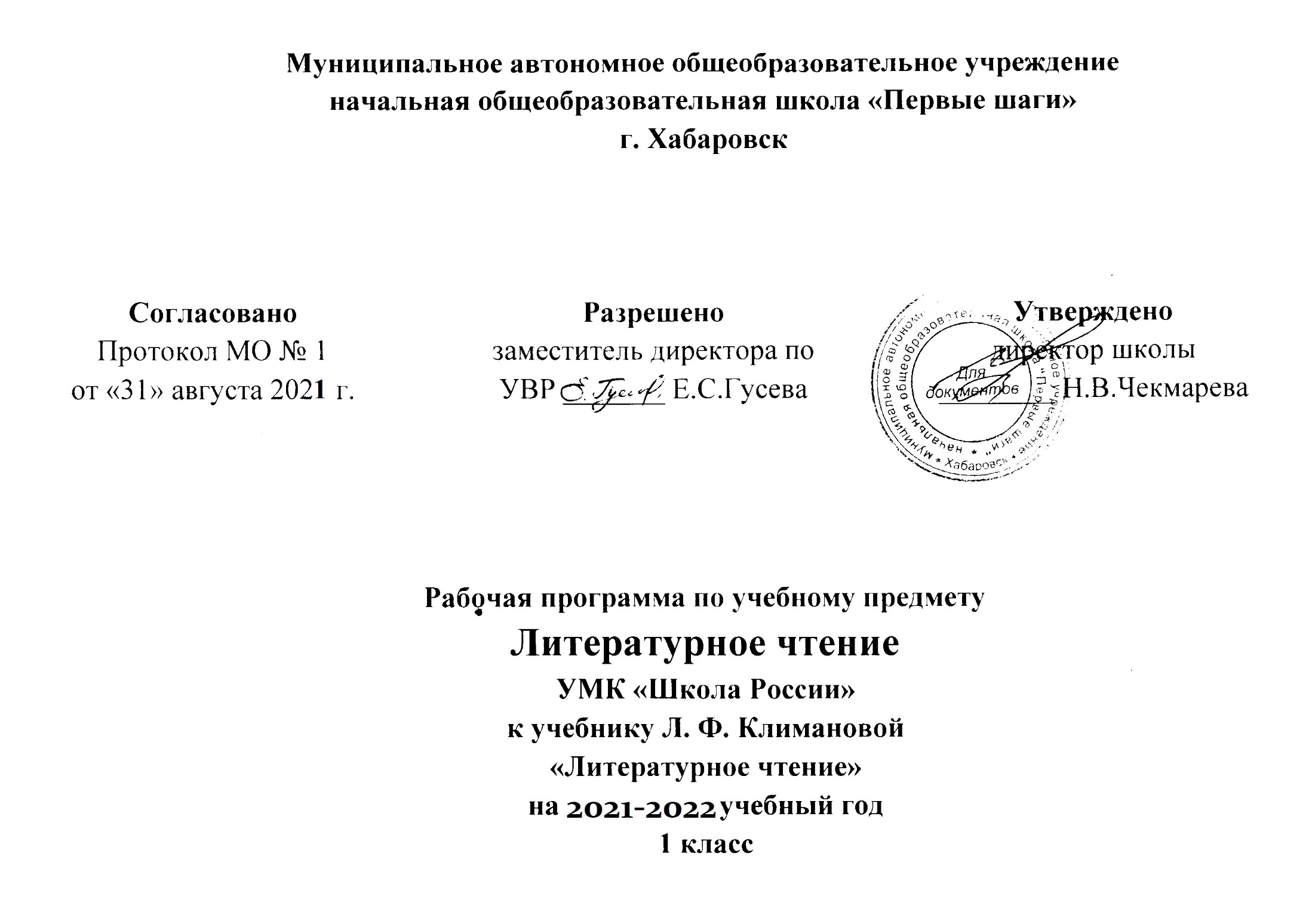 Календарно – тематическое планирование 1 классЛитературное  чтение№ п/пКол-во час.Тема урока(страницы
учебника)Тема урока(страницы
учебника)Тип урокаПланируемые результаты(в соответствии с ФГОС)Планируемые результаты(в соответствии с ФГОС)Планируемые результаты(в соответствии с ФГОС)№ п/пКол-во час.Тема урока(страницы
учебника)Тема урока(страницы
учебника)Тип урокаПредметныеМетапредметные ЛичностныеЗОО с учётом МЭОЗООЗООЗООЗООЗООЗООЗООЗООЗОО11Вводный урок. Знакомство 
с новым учебником «Литературное чтение». Восприятие на слух звучащей речи.Вводный урок. Знакомство 
с новым учебником «Литературное чтение». Восприятие на слух звучащей речи.Урок изучения нового материалаОриентироваться в учебнике. Находить нужную главу в содержании учебника. Понимать условные обозначения, использовать их при выполнении заданий. Предполагать на основе названия содержание главы. Находить в словаре непонятные слова.Регулятивные: Постановка учебной задачи (целеполагание) на основе соотнесения того. Что уже известно и того, что ещё неизвестно..Познавательные: Умение осознанно и произвольно строить речевое высказываниеКоммуникативные: Понимание относительности оценок или подходов к выборуФормирование познавательного мотива.Интернет-урок В.Данько «Загадочные буквы»Занятие 1 «Жили-были буквы»Упражнение «Знакомимся с книгой»Раздел      Буквы русского алфавита (8ч)Раздел      Буквы русского алфавита (8ч)Раздел      Буквы русского алфавита (8ч)Раздел      Буквы русского алфавита (8ч)Раздел      Буквы русского алфавита (8ч)Раздел      Буквы русского алфавита (8ч)Раздел      Буквы русского алфавита (8ч)Раздел      Буквы русского алфавита (8ч)Раздел      Буквы русского алфавита (8ч)Раздел      Буквы русского алфавита (8ч)Раздел      Буквы русского алфавита (8ч)Раздел      Буквы русского алфавита (8ч)Раздел      Буквы русского алфавита (8ч)Раздел      Буквы русского алфавита (8ч)Раздел      Буквы русского алфавита (8ч)21В. Данько «Загадочные буквы». Понимание содержания звучащего текста.В. Данько «Загадочные буквы». Понимание содержания звучащего текста.Комбинированный урок.Знания: научатся владеть понятиями «писатель», «автор», «произведение».Умения:  работать с художественными текстами, доступными для восприятия, читать целыми словами, понимать прочитанное, вслушиваться, улавливать ритмичность художественного произведенияРегулятивные: формировать 
и удерживать учебную задачу, применять установленные правила.Познавательные: осуществлять поиск и выделение информации.Коммуникативные: оформлять свои мысли в устной 
и письменной форме, слушать и понимать речь другихВнутренняя позиция школьника на основе положительного отношения к школе, навыки сотрудничества в разных ситуациях, умение не создавать конфликтов и находить выходы из спорных ситуацийИнтернет-урок В.Данько «Загадочные буквы»Занятие 1 «Жили-были буквы»Упражнение «Алфавит»31И. Токмакова «Аля Кляксич и буква “А”» . определение последовательности развития сюжета.И. Токмакова «Аля Кляксич и буква “А”» . определение последовательности развития сюжета.Комбинированный урок.Знания: научатся владеть понятием «действующие лица», различать разные по жанру произведения.Умения: делить текст 
на части, составлять картинный план, правильно и осознанно читать Регулятивные: выбирать действия в соответствии с поставленной задачей и условиями её реализации. Познавательные: осознанно 
и произвольно строить сообщения в устной форме, в том числе творческого  характера.Мотивация учебной деятельности (социальная, учебно-познавательная и внешняя), принятие образа «хорошего ученика»Занятие 1. Жили-были буквыИнтернет-урок 2. И. Токмакова. «Аля, Кляксич и буква А»Упражнение «Слова из сказки», «Читаем выразительно»41Cаша Чёрный «Живая азбука». Ф. Кривин «Почему «А» поётся, 
а «Б» нет».Умение отвечать на вопросы по услышанному произведениюCаша Чёрный «Живая азбука». Ф. Кривин «Почему «А» поётся, 
а «Б» нет».Умение отвечать на вопросы по услышанному произведениюКомбинированный урок.Знания: научатся анализировать произведение по вопросам, сочинять продолжение истории. Умения:  читать по ролям, анализировать и сравнивать произведения одного раздела, выразительно читать текст, упражняться в темповом чтении отрывков из произведений, проверять и оценивать свои достижения (с помощью учителя)Регулятивные: формировать и удерживать учебную задачу, применять установленные правила, составлять план и последовательность действий, адекватно использовать речь для планирования и регуляции своей деятельности. Познавательные: самостоятельно создавать алгоритмы деятельности при решении проблем различного характера. Коммуникативные: определять цели, функции участников, способы взаимодействияСамооценка 
на основе критериев успешности учебной деятельностиЗанятие 1. Жили-были буквыИнтернет-урок 3. Саша Чёрный. «Живая азбука»Упражнение «Настроение», «Главные герои произведения»51Г. Сапгир 
«Про медведя». Умение отвечать на вопросы по услышанному произведениюГ. Сапгир 
«Про медведя». Умение отвечать на вопросы по услышанному произведениюКомбинированный урок.Знания: научатся понимать организацию стихотворной речи.Умения:  отвечать на вопросы по содержа-нию, читать целыми словами, выразительно читать текст, передавая различные интонации, упражняться в темповом чтении отрывков из произведенийРегулятивные: применять установленные правила в планировании способа решения,выбирать действия в соответствии с поставленной задачей соответствии с поставленной задачей и условиями её реализации. Познавательные: смысловое чтение; выбирать вид чтения в зависимости от цели. Коммуникативные: формулировать собственное мнение 
и позициюЦелостный, социально ориентированный взгляд на мир в единстве и разнообразии при-роды, начальные навыки адаптации в динамично изменяющемся миреЗанятие 1. Жили-были буквы Интернет-урок 3. Саша Чёрный. «Живая азбука»Упражнение «На самом деле»61М.Бородницкая Разговор с пчелой. И.Гамазкова Кто как кричит?Рифма в стихах.М.Бородницкая Разговор с пчелой. И.Гамазкова Кто как кричит?Рифма в стихах.Комбинированный урок.Воспринимать на слух произведение. Читать вслух плавно по слогам и целыми словами.
Находить в стихах слова с созвучным окончанием. Читать стихи наизусть. Участвовать в конкурсе чтецов; декламировать стихи на публику; оценивать себя в роли чтеца. Проверять себя и оценивать свои достижения (с помощью учителя)Регулятивные: применять установленные правила в планировании способа решения,выбирать действия в соответствии с поставленной задачей соответствии с поставленной задачей и условиями её реализации. Познавательные: смысловое чтение; выбирать вид чтения в зависимости от цели. Коммуникативные: формулировать собственное мнение 
и позициюРазвитие эмпатии и сопереживания, эмоциональной нравственной отзывчивости71И.Гамазкова, Е.Григорьева Живая азбука. С.Маршак Автобус номер двадцать шесть. Умение анализировать поведение героевИ.Гамазкова, Е.Григорьева Живая азбука. С.Маршак Автобус номер двадцать шесть. Умение анализировать поведение героевЗнания: научатся понимать организацию стихотворной речи, интонационно оформлять конец предложения.Умения: анализировать произведение, читать текст осознанно «про себя», упражняться в темповом чтении отрывков из произведений, определять главную мысль и соотносить ее с содержанием произведения, находить в стихах слова с созвучными окончаниямиРегулятивные: выполнять учебные действия в материализованной, гипермедийной, громкоречевой и умственной формах, использовать речь для регуляции своего действия.Познавательные: моделировать, то есть выделять и обобщенно фиксировать группы существенных признаков объектов с целью решения конкретных задач. Коммуникативные: задавать вопросы, необходимые для организации собственной деятельности и сотрудничества с партнёромЦелостный, социально ориентированный взгляд на мир в  единстве и разнообразии природы, начальные навыки адаптации в динамично изменяющемся  мире, устойчивое следование в поведении социальным нормамЗанятие 5. Интернет-урок 4. С. Маршак «Апрель»Упражнение «Ищу рифму»81Из старинных книг. Урок-обобщение «Жили-были буквы» Проверим себя. Анализ  и сравнение произведений разных жанров.Из старинных книг. Урок-обобщение «Жили-были буквы» Проверим себя. Анализ  и сравнение произведений разных жанров.Урок-обобщениеЗнания: научатся выразительно читать произведение, вникать в смысл прочитанного.Умения: анализировать и сравнивать произведения одного раздела, выделять в них общее 
и различное, развивать навыки правильного осознанного чтения 
текстаРегулятивные: выбирать действия в соответствии с поставленной задачей и условиями её реализации.Познавательные: рефлексия способов и условий действий; смысловое чтение; выбирать вид чтения в зависимости от цели. Коммуникативные: проявлять активность во взаимодействии для решения коммуникативных и познавательных задач, координировать и принимать различные позиции во взаимодействииУстойчивое следование в поведении социальным нормам, самооценка на основе критериев успешности учебной деятельности, принятие образа «хорошего ученика»Занятие 1 «Жили-были буквы»Интернет-урок 4. Ф. Кривин. «Почему А поётся, а Б — нет»Упражнение «Поющие звуки», «Согласные»91Наши проекты. Создаем музей «Город букв» Выходные данные.Наши проекты. Создаем музей «Город букв» Выходные данные.Урок-проект.Участвовать в работе группы; распределять работу в группе; находить нужную информацию в соответствии с заданием; представлять найденную информацию группеРегулятивные: выбирать действия в соответствии с поставленной задачей и условиями её реализации.Познавательные: Самостоятельное выделение и формулирование познавательной цели.Коммуникативные: Ориентация на позицию других людей, отличной от собственной, уважение иной точки зрения. Умение слушать и понимать реч Сказки, загадки, небылицы ь других.Формирование мотивов достижения и социального признания.Занятие 1 «Жили-были буквы»Интернет-урок 4. Ф. Кривин. «Почему А поётся, а Б — нет»Упражнение «»В фокусе русский язык»101Е. Чарушин «Теремок»Работа с текстом, чтение целыми словами.Е. Чарушин «Теремок»Работа с текстом, чтение целыми словами.Урок развития умений и навыковЗнания: научатся отличать народные сказки от авторских.Умения: работать с художественными  текстами, доступными для восприятия, читать целыми словами, понимать прочитанное, пересказывать, совершенствовать навыки выразительного чтения и пересказаРегулятивные: отбирать адекватные средства достижения цели деятельности. Познавательные: контролировать и оценивать процесс и результат деятельности, ориентироваться в речевом потоке, 
находить начало и конец высказывания. Коммуникативные: договариваться о распределении функций и ролей в совместной деятельностиСоциальная компетентность как готовность к решению моральных дилемм, осознание ответственности человека за общее благополучиеЗанятие 2. «Весело и поучительно»Интернет-урок 7. Е. Чарушин. «Теремок»Упражнение «Выразительно читаем», «Чему учит сказка?»111Русская народная сказка «Рукавичка»Р.К. – чтение сказок А.ЧасоваРусская народная сказка «Рукавичка»Р.К. – чтение сказок А.ЧасоваУрок развития умений и навыковЗнания: научатся выделять в сказке наиболее выразительные эпизоды, воспроизводить ситуации сказок по рисункам и воспоминаниям. Умения: работать с художественными текстами, доступными для восприятия, читать целыми словами, понимать прочитанное, пересказывать с опорой 
на картинку, совершенствовать навыки выразительного чтения и пересказаРегулятивные: формировать и удерживать учебную задачу, применять установленные правила, принимать позиции слушателя, читателя в соответствии с задачей.Познавательные: осуществлять поиск и выделение информации, выбирать вид чтения 
в зависимости от цели.Коммуникативные: формулировать собственное мнение 
и позицию, ставить вопросы 
и обращаться за помощьюСоциальная компетентность как готовность к решению моральных дилемм, осознание ответственности человека за общее благополучиеЗанятие 2. «Весело и поучительно»Интернет-урок 6. Русская народная сказка «Рукавичка»Упражнение «Кто есть кто?», «Пословицы»121Устное народное творчество. Загадки, песенки, потешки, небылицы.Жанровое разнообразие произведений для чтения.Р.К.-знакомство с песенками и потешками А.ЧасоваУстное народное творчество. Загадки, песенки, потешки, небылицы.Жанровое разнообразие произведений для чтения.Р.К.-знакомство с песенками и потешками А.ЧасовакомбинированныйЗнания: научатся различать произведения малых фольклорных жанров. Умения:  понимать народную мудрость, заложенную в сказках, отгадывать загадки, самим их придумывать, объяснять их смысл, подбирать нужную интонацию и ритм для чтения небылиц и потешек, совершенствовать навыки выразительного чтенияРегулятивные: формулировать и удерживать учебную задачу.Познавательные: рефлексия способов и условий действий; контролировать и оценивать процесс и результат деятельности, формулировать собственное мнение и позицию, строить монологическое высказывание. Коммуникативные: формулировать собственное мнение 
и позицию, строить монологическое высказывание, использовать доступные речевые средства для передачи своего впечатленияМотивация учебной деятельности (социальная, учебно-познавательная и внешняя, осознание своей этнической принадлежности)Занятие 2. «Весело и поучительно»Интернет-урок 1. Русские народные потешки, загадки, пословицыУпражение «Фольклорные жанры», «Сценка»131Стишки и песенки из книги «Рифмы Матушки Гусыни».  Жанровое разнообразие – малые формыСтишки и песенки из книги «Рифмы Матушки Гусыни».  Жанровое разнообразие – малые формыУрок изучения нового материалаЗнания: научатся различать  произведения малых фольклорных жанров.Умения: подбирать нужную интонацию и ритм для чтения небылиц и потешек, упражняться в темповом чтении отрывков из произведений, соотносить темп чтения с содержанием прочитанного, соотносить иллюстрацию с содержанием текстаРегулятивные: выполнять учебные действия в материализованной, гипермедийной, громкоречевой и умственной формах, использовать речь для регуляции своего действия.Познавательные: осознанно 
и произвольно строить сообщения в устной  форме, в том числе творческого  характера. Коммуникативные: аргументировать свою позицию и координировать её с позициями партнёров в сотрудничестве 
при выработке общего решения в совместной деятельностиЗанятие 3. Рифмы матушки ГусыниИнтернет-урок 1. Стишки и песенки из книги «Рифмы Матушки Гусыни»Упражнение «Что удивительного», «Можно искупаться»12.0412.0412.0412.0412.0412.0412.0412.0412.04141А.С.Пушкин Отрывки из произведений. Выразительное чтение прозаических произведений.Из старинных книг..А.С.Пушкин Отрывки из произведений. Выразительное чтение прозаических произведений.Из старинных книг..Урок изучения нового материалаЗнания: познакомятся 
с творчеством великого русского поэта А. С. Пушкина.Умения: подбирать нужную интонацию и ритм для чтения, декламировать (наизусть) стихотворные произведения, высказывать свои впечатления о прочитанном, совершенствовать навыки выразительного чтения стихотворенийРегулятивные: формулировать и удерживать учебную задачу, применять правила в планировании способа решения.Познавательные: поиск и выделение необходимой информации из различных источников в разных формах.Коммуникативные: проявлять активность во взаимодействии для решения коммуникативных и познавательных задач, ставить вопросы, обращаться за помощью, формулировать свои затруднения, предлагать помощь и сотрудничествоОсознание своей этнической принадлежности, самооценка на основе критериев успешности учебной деятельностиЗанятие 4. Произведения русских писателейИнтернет-урок 1. А. С. Пушкин «Сказка о мёртвой царевне и о семи богатырях»Упражнение «Народные и литературные сказки»13.0413.0413.0413.0413.0413.0413.0413.0413.04151Русская народная сказка «Петух и собака» Характеристика героя сказки.Русская народная сказка «Петух и собака» Характеристика героя сказки.Урок изучения нового материалаЗнания: научатся выделять в сказке наиболее выразительные эпизоды, воспроизводить ситуации сказок по рисункам и воспоминаниям. Умения: рассказывать сказку на основе картинного плана. Отвечать на вопросы по содержанию произведения. Называть героев сказки и причины совершаемых ими поступков, давать их нравственную оценку.Пересказывать сказку подробно на основе картинного плана и по памяти.Регулятивные: Выделение и осознание того, что уже усвоено учащимися и что подлежит усвоению, предвосхищение результата.Познавательные: Смысловое чтение. Поиск и выделение необходимой информации.Коммуникативные: Способность сохранять доброжелательное отношение друг к другу в ситуации конфликта интересов.Развитие доброжелательности, доверия и внимательности к людям, готовности к сотрудничеству.Занятие 2. Весело и поучительноИнтернет-урок 3. «Петух и Собака»Упражнение «Виды сказок», «Читаем по ролям»14.0414.0414.0414.0414.0414.0414.0414.0414.04161Проверим себя и оценим свои достижения.Проверим себя и оценим свои достижения.комбинированныйЗнания: научатся выразительно читать произведение, вникать в смысл прочитанного.Умения: анализировать и сравнивать произведения различных жанров,  находить главную мысль произведения, развивать навыки правильного осознанного чтения текста, ориен- тироваться в структуре книги, сравнивать различные произведения малых и больших жанров: находить общее 
и отличияРегулятивные: выполнять учебные действия в материализованной, гипермедийной, громкоречевой и умственной формах. использовать речь для регуляции своего действия.Познавательные: осознанно 
и произвольно строить сообщения в устной и письменной форме, в том числе творческого и исследовательского ха-рактера; смысловое чтение; выбирать вид чтения в зависимости от цели.Коммуникативные: определять общую цель и пути ее достижения, осуществлять взаимный контроль, адекватно оценивать собственное поведение и поведение окружающих, оказывать в сотрудничестве взаимопомощьОсознание своей этнической принадлежности, самооценка 
на основе критериев успешности учебной деятельности, принятие образа «хорошего ученика15.0415.0415.0415.0415.0415.0415.0415.0415.04171Стихотворения А.Майкова, А.Плещеева, Т.Белозёрова. чтение произведений с переходом на постепенное выразительное исполнение.Стихотворения А.Майкова, А.Плещеева, Т.Белозёрова. чтение произведений с переходом на постепенное выразительное исполнение.Урок изучения нового материалаЗнания: наизусть стихотворение (по выбору).Умения: работать с художественными текстами, доступными для восприятия, читать тексты целыми словами с элементами слогового чтения, находить заглавие текста, главную мысль, называть автора произведения, различать в практическом плане рассказ, стихотворениеРегулятивные: выбирать действия в соответствии с поставленной задачей и условиями её реализации, определять последовательность промежуточных целей и соответствующих им действий с учетом конечного результата. Познавательные: узнавать, называть и определять объекты и явления окружающей действительности в соответствии с содержанием учебных предметов. Коммуникативные: формулировать собственное мнение и позицию, задавать вопросы, строить понятные для партнёра высказыванияЦелостный, социально ориентированный взгляд на мир в единстве и разнообразии природы, эстетические потребности, ценности и чувстваЗанятие 5 «Апрель,апрель»Интернет-урок 1. А. Плещеев «Сельская песенка»Упражнение «Выразительно читаем»Интернет-урок 2. А. Майков «Весна», «Ласточка примчалась»Упражнение «Зима и весна»19.0419.0419.04181С.Маршак Апрель. И.Токмакова Ручей. Стихотворения Л.Ульяницкой, Л.Яхнина.Р.К.-знакомство с творчеством Д.К.БальмонтаС.Маршак Апрель. И.Токмакова Ручей. Стихотворения Л.Ульяницкой, Л.Яхнина.Р.К.-знакомство с творчеством Д.К.БальмонтаУрок изучения нового материалаЗнания: наизусть стихотворение (по выбору). Умения: работать с художественными текстами, доступными для восприятия, читать тексты целыми словами с элементами слогового чтения, находить заглавие текста, называть автора произведения, различать в практическом плане рассказ, стихотворениеРегулятивные: ставить новые учебные задачи в сотрудничестве с учителем, адекватно использовать речь для планирования и регуляции своей деятельности. Познавательные: называть 
и определять объекты и явления окружающей действительности в соответствии с содержанием учебных предметов.Коммуникативные: координировать и принимать различные позиции во взаимодействииЦелостный, социально ориентированный взгляд на мир в единстве и разнообразии природы, эстетические потребности, ценности и чувстваЗанятие 5 «Апрель, апрель»Интернет-урок 3. Т. Белозёров «Подснежники»Упражнение «Выразительное чтение»20.0420.0420.04191Как придумать загадку? Когда это бывает?Как придумать загадку? Когда это бывает?Урок изучения нового материалаЗнания:  познакомятся 
с произведениями 
, уяснят ритм 
и мелодию стихотворной речи, научатся более пристально углубляться в содержание  стихотворения и  видеть красоту родной природы. Умения: работать с художественными текстами, доступными для восприятия, читать тексты целыми словами с элементами слогового чтения, находить заглавие текста, называть автора произведения, различать в практическом плане рассказ, стихотворениеРегулятивные: ставить новые учебные задачи в сотрудничестве с учителем, адекватно использовать речь для планирования и регуляции своей деятельности, адекватно воспринимать предложения учителей, товарищей, родителей и других людей по исправлению допущенных ошибок.Познавательные: узнавать, называть и определять объекты и явления окружающей действительности в соответствии с содержанием учебных предметов. Коммуникативные: проявлять активность во взаимодействии для решения коммуникативных и познавательных задачЦелостный, социально ориентированный взгляд на мир в единстве и разнообразии природы, эстетические потребности, ценности и чувства21.0421.0421.0421.04201Наши проекты. Составляем азбуку загадок.Наши проекты. Составляем азбуку загадок.Урок обобщения и систематизации знанийРаботать в паре, договариваться друг с другом, проявлять внимание. Проверять чтение друг друга, работая в парах и самостоятельно оценивать свои достижения.Регулятивные: Волевая саморегуляция как способность к мобилизации сил и энергии, к волевому усилию (к выбору в ситуации мотивированного конфликта).Познавательные: Рефлексия способов и условий действия, контроль и оценка процесса и результатов деятельности.Коммуникативные: Понимание возможности разных точек зрения на один и тот же предмет или вопрос, не совпадающей с собственнойФормирование моральной самооценки.22.0422.0422.0422.0422.04211В.Берестов Воробушки. Р.Сеф Чудо.  А.Майков Христос Воскрес! Наблюдение за ритмическим рисунком стихотворного текста.В.Берестов Воробушки. Р.Сеф Чудо.  А.Майков Христос Воскрес! Наблюдение за ритмическим рисунком стихотворного текста.Урок изучения нового материалаЗнания: познакомятся 
с некоторыми традициями и обычаями нашего народа.Умения: приводить примеры художественных произведений по изученному материалу, выразительно и осознанно читать целыми словами, составлять простейший рассказ о своих впечатлениях по прочитанномуРегулятивные: выполнять учебные действия в материализованной, гипермедийной, громкоречевой и умственной формах, использовать речь для регуляции своего действия.Познавательные: осознанно 
и произвольно строить сообщения в устной и письменной форме, в том числе творческого и исследовательского характера; смысловое чтение; выбирать вид чтения в зависимости от цели.Коммуникативные: определять общую цель и пути ее достижения, осуществлять взаимный контроль, адекватно оценивать собственное поведение и поведение окружающих, оказывать в сотрудничестве взаимопомощьЦелостный, социально ориентированный взгляд на мир в единстве и разнообразии природы, народов, культур и религий, эмпатия как понимание чувств других людей и сопереживание имЗанятие 7 «Я и мои друзья»Интернет-урок 5. В. Берестов «Воробушки», «В магазине игрушек», Р. Сеф «Чудо»Упражнение «Чему радуются воробушки», «Главная мысль стихотворения»26.0426.0426.0426.0426.0426.04221Проверим себя и оценим свои достижения. Использование выразительных средств.Проверим себя и оценим свои достижения. Использование выразительных средств.Урок обобщения и систематизации знанийУмения: научатся читать с выражением лирические  произведения, составлять простейший рассказ о своих впечатлениях по прочитанномуРегулятивные: выполнять учебные действия в материализованной, гипермедийной, громкоречевой и умственной формах, использовать речь для регуляции своего действия.Познавательные: осознанно 
и произвольно строить сообщения в устной и письменной форме, в том числе творческого и исследовательского характера; смысловое чтение; выбирать вид чтения в зависимости от цели.Коммуникативные: адекватно оценивать собственное поведение и поведение окружающих, оказывать в сотрудничестве взаимопомощьЦелостный, социально ориентированный взгляд на мир в единстве и разнообразии природы, эстетические потребности, ценности и чувстваЗанятие 7 «Я и мои друзья»Интернет-урок 5. В. Берестов «Воробушки», «В магазине игрушек», Р. Сеф «Чудо»Упражнение «Иллюстрация к стихотворению»27.0427.0427.0427.0427.0427.0427.0427.0427.04231И.Токмаков Мы играли в хохотушки.  Я. Тайц Волк.  Г. Кружков Ррры Заголовок — «входная дверь» в текст. И.Токмаков Мы играли в хохотушки.  Я. Тайц Волк.  Г. Кружков Ррры Заголовок — «входная дверь» в текст. комбинированныйЗнания: познакомятся 
с особенностями юмористических произведений.Умения: читать по ролям, инсценировать, пересказывать по опорным словам, выразительно и осознанно читать целыми словами, составлять простейший рассказ о своих впечатлениях по прочитанномуРегулятивные: предвидеть уровень усвоения знаний, его временные характеристики.Познавательные: самостоятельно выделять и формулировать познавательную цель, использовать общие приёмы 
решения задач.Коммуникативные: проявлять активность во взаимодействии для решения коммуникативных и познавательных задач, строить понятные для партнёра высказыванияНачальные навыки адаптации 
в динамично изменяющемся мире, навыки сотрудничества 
в разных ситуациях, умение 
не создавать конфликтов и находить выходы 
из спорных 
ситуацийЗанятие 6 «И в шутку и всерьёз»Интернет-урок 1. И. Токмакова «Мы играли в хохотушки»Интернет-урок 2. Я. Тайц «Волк», Г. Кружков «Ррры!»241Н. Артюхова Саша – дразнилка. Определение основного сюжета прозаического текста.Н. Артюхова Саша – дразнилка. Определение основного сюжета прозаического текста.комбинированныйЗнания: научатся прогнозировать текст, 
интонацией передавать настроение и чувства героев, разбивать текст 
на части, подбирать заголовки к частям рассказа.Умения: находить 
в тексте слова, которые характеризуют героев, выразительно и осознанно читать целыми словамиРегулятивные: выполнять учебные действия в материализованной, гипермедийной, громкоречевой и умственной формах, использовать речь для регуляции своего действия, вносить необходимые дополнения и изменения в план и способ действия в случае расхождения эталона, реального действия и его результата. Познавательные: самостоятельно создавать алгоритмы деятельности при решении проблем различного характера. Коммуникативные: договариваться о распределении функций и ролей в совместной деятельностиНачальные навыки адаптации 
в динамично изменяющемся мире, навыки сотрудничества в разных ситуациях, умение 
не создавать конфликтов и находить выходы 
из спорных ситуаций Занятие 6 «И в шутку и всерьёз»Интернет-урок 3. Н. Артюхова «Саша-дразнилка»Упражнение «Совет папы», «Составляем план»29.0429.0429.0429.0429.0429.0429.0429.0429.04251К. Чуковский  Федотка.  О. Дриз  Привет. О.Григорьев Стук. И.Токмакова Разговор Лютика и Жучка. И.Пивоварова Кулинаки-пулинаки.К. Чуковский  Федотка.  О. Дриз  Привет. О.Григорьев Стук. И.Токмакова Разговор Лютика и Жучка. И.Пивоварова Кулинаки-пулинаки.Урок изучения нового материалаЗнания: научатся оценивать поведение героев.Умения: наблюдать, как сам автор относится к своим героям, вникать в смысл читаемых слов, находить 
в тексте слова, которые характеризуют героев, выразительное, осознанное чтение целыми словами цепочкойРегулятивные: формулировать и удерживать учебную задачу, предвосхищать результат. Познавательные: осуществлять смысловое чтение,  выбирать вид чтения в зависимости от цели, выделения существенных признаков. Коммуникативные: адекватно оценивать собственное поведение и поведение окружающих, оказывать в сотрудничестве взаимопомощьЭтические чувства, прежде всего доброжелательность и эмоционально-нравственная отзывчивостьЗанятие 7. Я и мои друзьяИнтернет-урок 1. К. Чуковский «Федотка», О. Дриз «Привет», C. Махотин «Море в банке»Упражнение «Главная мысль»4.054.054.054.054.054.054.054.054.05261К.Чуковский Телефон. Композициооные формы речи: диалог героев, монолог героя.К.Чуковский Телефон. Композициооные формы речи: диалог героев, монолог героя.Урок изучения нового материалаЗнания: познакомятся с произведением 
К. И. Чуковского, научатся читать тексты 
с различными речевыми задачами.Умения: подбирать нужную интонацию 
и ритм для чтения, декламировать (наизусть) стихотворные произведения; высказывать свои впечатления о прочитанном, совершенствовать навыки выразительного чтения стихотворенийРегулятивные: применять установленные правила в планировании способа решения,выбирать действия в соответствии с поставленной задачей и условиями её реализации.Познавательные: смысловое чтение; выбирать вид чтения в зависимости от цели, понимать фактическое содержание текста.Коммуникативные: формулировать собственное мнение 
и позицию, воспринимать мнение сверстников о прочитанном произведении Мотивация учебной деятельности (социальная, учебно-познавательная и внешняя, принятие образа «хорошего ученика»)Занятие 7. Я и мои друзьяИнтернет-урок 1. К. Чуковский «Федотка», О. Дриз «Привет», C. Махотин «Море в банке»Упражнение «Почему мы смеёмся?»5.055.055.055.055.055.055.055.055.05271М.Пляцковский Помощник.Выборочное чтение отрывков, которые являются ответом на заданные вопросы.Из старинных книг.М.Пляцковский Помощник.Выборочное чтение отрывков, которые являются ответом на заданные вопросы.Из старинных книг.Урок изучения нового материалаЗнания: научатся выборочному чтению отрывков, которые являются ответом на заданные вопросы, соотносить свои взгляды на поступки героев со взглядами друзей и взрослых. Умения: работать 
в группе; находить общее в прочитанных произведениях, выразительно и осознанно читать целыми словами, отвечать на вопросы, оценивать свои знания 
и умения (ориентироваться в структуре учебника, в изученном разделе)Регулятивные: выбирать действия в соответствии с поставленной задачей и условиями её реализации, выполнять учебные действия в материализованной, гипермедийной, громкоречевой и умственной формах, использовать речь для регуляции своего действия.Познавательные: осознанно 
и произвольно строить сообщения в устной и письменной форме, в том числе творческого и исследовательского характера; смысловое чтение; выбирать вид чтения в зависимости от цели.Коммуникативные: определять общую цель и пути ее достижения, осуществлять взаимный контроль, адекватно оценивать собственное поведение и поведение окружающих, оказывать в сотрудничестве взаимопомощьОсознание ответственности человека за общее благополучие, самостоятельность и личная ответственность за свои поступкиЗанятие 7. Я и мои друзья Интернет-урок 2. М. Пляцковский «Помощник», И. Пивоварова «Кулинаки-пулинаки»Упражнение «6.056.056.056.056.056.056.056.056.05281Проверим себя и оценим свои достижения. Сравнение произведений различных жанровПроверим себя и оценим свои достижения. Сравнение произведений различных жанровУрок контроля знанийЗнания: научатся выразительно читать произведение, вникать в смысл прочитанного.Умения: анализировать и сравнивать произведения различных жанров,  находить главную мысль произведения, развивать навыки правильного осознанного чтения текста.Регулятивные: выполнять учебные действия в материализованной, гипермедийной, громкоречевой и умственной формах. использовать речь для регуляции своего действия.Познавательные: осознанно 
и произвольно строить сообщения в устной и письменной форме, смысловое чтение; выбирать вид чтения в зависимости от цели.Коммуникативные: определять общую цель и пути ее достижения, осуществлять взаимный контроль, адекватно оценивать собственное поведение и поведение окружающих, оказывать в сотрудничестве взаимопомощьОсознание своей этнической принадлежности, самооценка 
на основе критериев успешности учебной деятельности, принятие образа «хорошего ученикаЗанятие 7. Я и мои друзьяИнтернет-урок 4. С. Маршак «Хороший день», Ю. Коваль «Вот шагает гражданин»Упражнение «Счастливый день»10.0510.0510.0510.0510.0510.0510.0510.05291Ю.Ермолаев Лучший друг. Е.Благинина Подарок. Чтение по ролям, пересказ текста.Ю.Ермолаев Лучший друг. Е.Благинина Подарок. Чтение по ролям, пересказ текста.Урок изучения нового материалаЗнания: познакомятся 
с произведениями 
Ю. Ермолаевой, Е. Бла- гининой, научатся читать прозаические тексты. Умения: выделять главное, соотносить его с той или иной интонацией, читать по ролям, пересказывать текст, выразительно и осознанно читать целыми словамиРегулятивные: предвидеть возможности получения конкретного результата при решении задачи.Познавательные: самостоятельно выделять и формулировать познавательную цель.Коммуникативные: координировать и принимать различные позиции во взаимодействии, использовать доступные речевые средства для передачи своего впечатленияНавыки сотрудничества в разных ситуациях, умение не создавать конфликтов и находить выход из спорных ситуаций, этические чувства, прежде всего доброжелательность и эмоционально-нравственная отзывчивостьЗанятие 7. Я и мои друзьяИнтернет-урок 3. Ю. Ермолаев «Лучший друг», Е.Благинина «Подарок», В. Голявкин «Коньки купили не напрасно», П. Синявский «Бабушка моя не старушка»Упражнение «Передумал драться»11.0511.0511.0511.0511.0511.0511.0511.05301В.Орлов Кто первый? С.Михалков Бараны. Р.Сеф Совет. Выразительное чтение с правильной интонацией.В.Орлов Кто первый? С.Михалков Бараны. Р.Сеф Совет. Выразительное чтение с правильной интонацией.Урок изучения нового материалаЗнания:  познакомятся 
с новыми авторами 
и их произведениями 
о дружбе, сформулируют правила сохранения дружеских отношений.Умения: читать выразительно и с правильной интонацией, выразительно и осознанно читать целыми словами; отрабатывать навык употребления в речи вежливых слов; соотносить содержание произведения с пословицамиРегулятивные: составлять план и последовательность действий, адекватно использовать речь для планирования и регуляции своей деятельности.Познавательные: самостоятельно создавать алгоритмы деятельности при решении проблем различного характера.Коммуникативные: адекватно оценивать собственное поведение и поведение окружающих, оказывать в сотрудничестве взаимопомощьСоциальная компетентность как готовность к решению моральных дилемм, устойчивое следование 
в поведении 
социальным нормам, начальные навыки адаптации в динамично изменяющемся мире, этические чувства, прежде всего доброжелательность и эмоционально-нравственная отзывчивостьЗанятие 8 «О братьях наших меньших»Интернет-урок 4. С. Михалков «Трезор», Р. Сеф «Кто любит собак»Упражнение «Выразительное чтение»12.0512.0512.0512.0512.05311В.Берестов В магазине игрушек. И.Пивоварова Вежливый ослик. Я.Аким Моя родня. Речевой этикет.В.Берестов В магазине игрушек. И.Пивоварова Вежливый ослик. Я.Аким Моя родня. Речевой этикет.Урок изучения нового материалаЗнания:  познакомятся 
с произведениями И. Пивоваровой Я.Аким, научатся употреблять в речи вежливые слова, овладеют элементами речевого этикета, научатся понимать иронический смысл некоторых выражений.Умения: осуществлять вежливые взаимоотношения с окружающимиРегулятивные: выбирать действия в соответствии с поставленной задачей и условиями её реализации. Познавательные: самостоятельно выделять и формулировать познавательную цель, использовать общие приёмы решения задач. Коммуникативные: формулировать собственное мнение и позицию, задавать вопросы, строить понятные для партнёра высказыванияОсознание ответственности человека за общее благополучие, самостоятельность и личная ответственность за свои поступкиЗанятие 8 «О братьях наших меньших»Интернет-урок 3. И. Пивоварова «Жила-была собака»Упражнение «Интервью»13.0513.0513.05321Наши проекты. Альбом «Наш класс – дружная семья» Год первый.Наши проекты. Альбом «Наш класс – дружная семья» Год первый.Урок-проектРегулятивные: Проговаривание последовательности действий на уроке.Познавательные: самостоятельно выделять и формулировать познавательную цель, использовать общие приёмы решения задач. Коммуникативные: формулировать собственное мнение и позицию, задавать вопросы, строить понятные для партнёра высказыванияФормирование мотивов достижения и социального признания.17.0517.0517.05331С.Маршак Хороший день. По М.Пляцковскому Сердитый дог Буль. Главная мысль произведения.С.Маршак Хороший день. По М.Пляцковскому Сердитый дог Буль. Главная мысль произведения.Урок  изучения нового материалаЗнания:  познакомятся 
с произведениями 
М. Пляцковского 
и Ю. Энтина, научатся определять главную мысль произведения, аргументировать своё мнение, с привлечением текста произведения, отвечать на вопросы по тексту.Умения: характеризовать особенности прослушанного произведения (определять жанр, описывать поведение 
и характеры  героев, 
и т. д.);  формировать вежливые взаимоотношения с окружающимиРегулятивные:  ставить новые учебные задачи в сотрудничестве с учителем, принимать и понимать алгоритм выполнения заданий. Познавательные:  осознанно и произвольно строить сообщения в устной и письменной форме, в том числе творческого и исследовательского характера. Коммуникативные: разрешать конфликты на основе учёта интересов и позиций всех участников, принимать участие в обсуждении содержания прочитанного, следить за действиями других участников в процессе коллективной деятельностиСоциальная компетентность как готовность к решению моральных дилемм, устойчивое следование в поведении социальным нормам Занятие 8 «О братьях наших меньших»Интернет-урок 1. Михаил Пляцковский. «Сердитый дог Буль»Упражнение «Урок», «Дружба»18.0518.05341Проверим себя и оценим свои достижения. Выделение особенностей произведения, устанавливание общих черт и различий.Проверим себя и оценим свои достижения. Выделение особенностей произведения, устанавливание общих черт и различий.Урок обобщения и систематизации знанийЗнания: научатся выделять особенности произведения, устанавливать общие черты и различия, обосновывать своё мнение, различать противоположные качества людей.Умения:  читать вдумчиво и осознанно, формулировать личную оценку поступков героев прочитанных произведений; выразительно и осознанно читать целыми словами; отрабатывать навык употребления в речи вежливых словРегулятивные: выбирать действия в соответствии с поставленной задачей и условиями её реализации, выполнять учебные действия в материализованной, гипермедийной, громкоречевой и умственной формах, использовать речь для регуляции своего действия.Познавательные: осознанно 
и произвольно строить сообщения в устной и письменной форме, в том числе творческого и исследовательского характера; смысловое чтение; выбирать вид чтения в зависимости от цели.Коммуникативные: определять общую цель и пути ее достижения, осуществлять взаимный контроль, адекватно оценивать собственное поведение и поведение окружающих, оказывать в сотрудничестве взаимопомощьОсознание ответственности человека за общее благополучие, самостоятельность и личная ответственность за свои поступки, этические чувства, прежде всего доброжелательность и эмоционально-нравственная отзывчивость, социальная компетентность как готовность к решению моральных дилемм, устойчивое следование в поведении социальным нормам19.05351С.Михалков Трезор. Р.Сеф Кто любит собак. Чтение целыми словами, с элементами слогового чтения.С.Михалков Трезор. Р.Сеф Кто любит собак. Чтение целыми словами, с элементами слогового чтения.Урок изучения нового материалаЗнания: познакомятся с произведениями 
С. Михалкова и Р. Сефа, научатся анализировать события текста, их последовательность.Умения: читать целыми словами, с элементами слогового чтения, понимать содержание прочитанного, пересказывать текст своими словами и с опорой на картинку, упражняться в темповом чтении отрывков из произведений, развивать навык самостоятельного чтенияРегулятивные: ставить новые учебные задачи в сотрудничестве с учителем, предвосхищать результат. Познавательные: осознанно 
и произвольно строить сообщения в устной и письменной форме, в том числе творческого и исследовательского характера.Коммуникативные: определять общую цель и пути ее достижения, адекватно оценивать собственное поведение 
и поведение окружающихЭтические чувства, прежде всего доброжелательность 
и эмоционально-нравственная отзывчивостьЗанятие 8 «О братьях наших меньших» Интернет-урок 4. С. Михалков «Трезор», Р. Сеф «Кто любит собак»Упражнение «Любовь к животным»20.0520.0520.0520.0520.0520.0520.05361В.Осеева Собака яростно лаяла. И Токмакова Купите собаку. Деление текста на смысловые части, составление плана.В.Осеева Собака яростно лаяла. И Токмакова Купите собаку. Деление текста на смысловые части, составление плана.Урок изучения нового материалаЗнания:  познакомятся 
с произведениями, научатся видеть 
в тексте прямые  и скрытые авторские вопросы, освоят основные нравственно-этические  ценности взаимодействия с окружающим миром.Умения: делить текст 
на смысловые части, составлять план, пересказывать текст по картинному плану, работать с иллюстрациями, анализировать положительные и отрицательные действия героев, выразительно и осознанно читать целыми словамиРегулятивные: ставить новые учебные задачи в сотрудничестве с учителем, выполнять учебные действия в материализованной, гипермедийной, громкоречевой и умственной формах, использовать речь для регуляции своего действия. Познавательные: осознанно 
и произвольно строить сообщения в устной и письменной форме, в том числе творческого и исследовательского характера.Коммуникативные: определять общую цель и пути ее достижения, адекватно оценивать собственное поведение 
и поведение окружающихСоциальная компетентность как готовность к решению моральных дилемм, устойчивое следование в поведении социальным нормамЗанятие 8 «О братьях наших меньших»Интернет-урок 5. В. Осеева «Собака яростно лаяла»Упражнение «Поступок мальчиков», «Оценка поступка мальчиков»24.0524.0524.0524.0524.0524.0524.0524.05371М.Пляцковский Цап Царапыч. Г.Сапгир Кошка. В.Берестов Лягушата.М.Пляцковский Цап Царапыч. Г.Сапгир Кошка. В.Берестов Лягушата.Урок изучения нового материалаЗнания: познакомятся 
с произведениями 
М. Пляцковского, Г. Сапгира, научатся отличать художественный текст от научно-популярного, видеть главную мысль произведения.Умения: отвечать на вопросы, анализировать тон, настроение произведения, рассказывать о прочитанном, аргументировать своё мнение с привлечением текста произведения или других источников; выразительно, осознанно читать целыми словамиРегулятивные:  формулировать и удерживать учебную задачу,  адекватно использовать речь для планирования и регуляции своей деятельности.Познавательные:  ориентироваться в разнообразии способов решения задач, осознанно 
и произвольно строить сообщения в устной и письменной форме, в том числе творческого и исследовательского характера; смысловое чтение; выбирать вид чтения в зависимости от цели.Коммуникативные: договариваться о распределении функций и ролей в совместной деятельностиСоциальная компетентность как готовность к решению моральных дилемм, устойчивое следование в поведении социальным нормам, осознание ответственности человека за общее благополучие, гуманистическое сознание Занятие 10. Как зовут твоего кота?Интернет-урок 1. М. Пляцковский «Цап Царапыч»Упражнение «Характер цап Царапыча»Интернет-урок 2. Г. Сапгир «Кошка»Упражнение «Читаем по ролям»25.0525.0525.0525.0525.0525.0525.0525.05381Как хорошо уметь читать. Р.К. – чтение стихов Орлова В.Ю «Времена года»Как хорошо уметь читать. Р.К. – чтение стихов Орлова В.Ю «Времена года»Урок изучения нового материалаЗнания: познакомятся с произведениями 
Д. Хармса, Н. Сладкова, научатся видеть в тексте прямые  и скрытые авторские вопросы, освоят основные нравственно-этические  ценности взаимодействия с окружающим миром.Умения: делить текст 
на части, составлять картинный план, пересказывать по рисунку, выразительно и осознанно читать целыми словамиРегулятивные: применять установленные правила в планировании способа решения.Познавательные: ориентироваться в разнообразии способов решения задач, осознанно 
и произвольно строить сообщения в устной и письменной форме, в том числе творческого и исследовательского характера. Коммуникативные: адекватно оценивать собственное поведение и поведение окружающих, оказывать в сотрудничестве взаимопомощь Социальная компетентность как готовность к решению моральных дилемм, устойчивое следование в поведении социальным нормам, осознание ответственности человека за общее благополучие, гуманистическое сознаниеЗанятие 12 «Что мы знаем о ежах»Интернет-урок 1. Д. Хармс «Храбрый ёж»Упражнение « Охарактеризуй ужа»«Интернет-урок 2. Н. Сладков «Лисица и Ёж»Упражнение «Монолог или диалог»26.0526.0526.0526.0526.0526.0526.0526.05391Проверим себя и оценим свои достижения. Пересказ на основе иллюстрации. Проверим себя и оценим свои достижения. Пересказ на основе иллюстрации. Урок развития умений и навыковЗнания: научатся сопоставлять произведения на одну и ту же тему, выделять их особенности.Умения: приводить примеры художественных произведений по изученному материалу, составлять собственные рассказы на заданную тему, анализировать положительные и отрицательные действия героев, выразительно и осознанно читать целыми словамиРегулятивные: выбирать действия в соответствии с поставленной задачей и условиями ее реализации, выполнять учебные действия в материализованной, гипермедийной, громкоречевой и умственной формах, использовать речь для регуляции своего действия.Познавательные: осознанно и произвольно строить сообщения в устной и письменной форме, в том числе творческого и исследовательского характера; смысловое чтение; выбирать вид чтения в зависимости от цели. Коммуникативные: определять общую цель и пути ее достижения, осуществлять взаимный контроль, адекватно оценивать собственное поведение и поведение окружающих, оказывать в сотрудничестве взаимопомощь, осуществлять взаимный контрольСоциальная компетентность как готовность к решению моральных дилемм, устойчивое следование в поведении социальным нормам, осознание ответственности человека за общее благополучие, гуманистическое сознание, принятие образа «хорошего ученика»Занятие 12 «Что мы знаем о ежах»Интернет-урок 3. С. Козлов «Как оттенить тишину»Упражнение «Ёжик и медвежонок»27.0527.0527.0527.0527.0527.0527.0527.0527.05401Итоговый урок. Чему мы научились.Итоговый урок. Чему мы научились.Урок контроля знанийСравнение художественных произведений, объединенных общей тематикой. Иллюстрирование произведения. Регулятивные: Осуществлять  контроль  в  форме  сличения  своей  работы  с  заданным  эталоном.Познавательные: Рефлексия  способов  и  условий  действия,  контроль  и  оценка  процесса  и результатов  деятельности.  Доказательство.Коммуникативные: Вступать  в  диалог  (отвечать  на  вопросы,  задавать  вопросы,  уточнять  непонятное).  Участвовать  в  коллективном  обсуждении  учебной  проблемыФормирование  социальной  роли  ученика,  формирование  положительного  отношения  к  учебе.30.0530.0530.0530.0530.0530.0530.0530.05